lMADONAS NOVADA PAŠVALDĪBA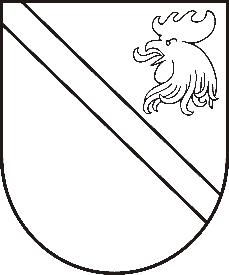 Reģ. Nr. 90000054572Saieta laukums 1, Madona, Madonas novads, LV-4801 t. 64860090, e-pasts: pasts@madona.lv ___________________________________________________________________________MADONAS NOVADA PAŠVALDĪBAS DOMESLĒMUMSMadonā2020.gada 30.decembrī						          	      		       Nr.550									       (protokols Nr.28, 2.p.)Par dzīvojamo platību Bērzu iela 4 - 2, Lazdona 1, Praulienas  pagasts, Madonas novads  Madonas novada Praulienas pagasta pārvalde informē, ka 2020.gada 17.novembrī ir saņemts SIA ”Publisko aktīvu pārvaldītājs Possessor” vēstule Nr.117/8377 par  dzīvokļa Nr.2 Bērzu ielā 4, Lazdonā 1, Praulienas pagastā, Madonas novadā piedāvāšanu pašvaldībai. Apzinot faktisko augšminēto dzīvokli, to vēlas atsavināt dzīvokļa Nr.1, Bērzu ielā 4, īpašnieki.Saskaņā ar Publiskas personas mantas atsavināšanas likuma 45.panta pirmo daļu, ja mēneša laikā attiecīgā pašvaldības dome pieņēmusi lēmumu atteikties pārņemt  dzīvokļa īpašumu savā īpašumā, to atsavina šajā likumā noteiktajā kārtībā, ņemot vērā 16.12.2020. Uzņēmējdarbības, teritoriālo un vides jautājumu komitejas atzinumu, atklāti balsojot: PAR – 16 (Artūrs Čačka, Andris Dombrovskis, Zigfrīds Gora, Antra Gotlaufa, Artūrs Grandāns, Gunārs Ikaunieks, Valda Kļaviņa, Agris Lungevičs, Ivars Miķelsons, Valentīns Rakstiņš, Andris Sakne, Rihards Saulītis, Inese Strode, Aleksandrs Šrubs, Gatis Teilis, Kaspars Udrass), PRET – 1 (Andrejs Ceļapīters), ATTURAS – NAV, Madonas novada pašvaldības dome NOLEMJ:Atteikties pārņemt dzīvokļa īpašumu Bērzu iela 4 - 2, Lazdona 1, Praulienas  pagasts, Madonas novads pašvaldības īpašumā. Domes priekšsēdētājs					         	         A.LungevičsI.Zalāne 29424912